Od:	xxxOdesláno:	čtvrtek 22. prosince 2022 10:48Komu:	xxxKopie:	xxxPředmět:	RE: Objednávka č. 3610004211Přílohy:	3610004211 signed.pdfDobrý den xxxposílám podepsanou objednávku. Prosím o informaci o zveřejnění v Registru smluv. S pozdravemxxxSAP ČR, Vyskočilova 1481/4, Praha 4, Česká republikaxxxFrom: xxxSent: Tuesday, December 20, 2022 2:17 PMTo: xxxCc: xxxSubject: Objednávka č. 3610004211 Dobrý den,přílohou Vám zasíláme výše uvedenou objednávku.Vzhledem k povinnosti uveřejňovat veškeré smlouvy v hodnotě nad 50 tis. Kč bez DPH v Registru smluv vyplývající ze zákona č. 340/2015 Sb., Vás žádámeo potvrzení objednávky, a to nejlépe zasláním skenu objednávky podepsané za Vaši stranu osobou k tomu oprávněnou tak, aby bylo prokazatelnéuzavření smluvního vztahu. Uveřejnění v souladu se zákonem zajistí objednatel - Národní agentura pro komunikační a informační technologie, s.p.S pozdravem a přáním příjemného dnexxx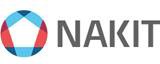 Národní agentura pro komunikační a informační technologie, s. p.Kodaňská 1441/46, 101 00 Praha 10 – Vršovice, Česká republikawww.nakit.cz